Familienieuws 1ste trimesterGeboorte	01/07/2021, Lias & Sil, zoontjes van juf Katrijn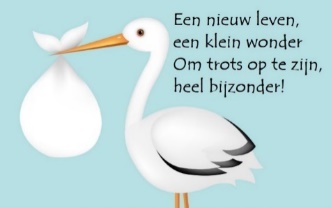 	08/07/2021, Nora, zusje van Eli Van Ginderdeuren (2KKB) 	13/07/2021, Jorre, broertje van Jaane Garain (OKKA), zoontje van	Juf Tirsa (1KKB)06/09/2021, Nand, zoontje van juf Katrien30/09/2021, Alix & Oliva, zusjes van Romane en Axelle Defruit (3KKB)08/10/2021 Fayis, broertje van Yanis Amazou (2KKA)27/10/2021, Lorella, zusje van Giulian Costanza (1KKB)27/11/2021, Nassim, broertje van Maïssa Chouaf (1KKB)Overlijden01/09/2021, André Banck, grootvader van Matteo Banck (2A)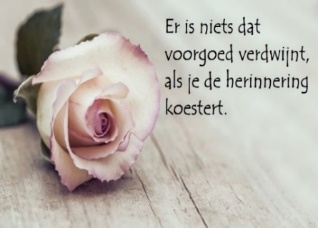 10/09/2021, Lieve Carlier, grootmoeder van Sanza D’haveloose (6B)                                     12/09/2021, Gustaaf Vanderpooten, overgrootvader van                   Jaane (6B), Tille (5B) en Cor Anckaert (3KKB)29/10/2021, Martha Elsoeght, overgrootmoeder van Jules (5A) en Louise Woestyn (2A)11/11/2021 Pauline De Tobel , overgrootmoeder van Jasper (1B) en Jonas De Boeck (2KKA)22/11/2021, Chantal Helinck, grootmoeder van Elize (2A) en Cléo Van Cutsem (3KKA)08/12/2021, Octavie Van Nechel, jarenlange vrijwilligster op onze school